Sagan Centre: Brief summary of Sagan Centre’s history and vision statementThe Roots to Sagan Centre:A brief history of CL Education as the roots to Sagan Centre: CL Education has been in operation since 2009, with founding member, Bronwyn Ansell, having been involved with Cambridge (CIE) for an extensive period.CL Education was initiated largely in reaction to the lack of support offered to Cambridge distance education in South Africa. At that stage, it was felt that the distance learning initiatives in South Africa were not progressing rapidly enough in terms of academic support that encompassed optimising online tools and the necessary support to students via electronic platforms. CL Education, unlike the other Cambridge Distance Colleges allows for flexibility in terms of solo candidates to be aided by a curriculum provider: in essence this means that some subjects can be done without assistance as ‘solo’, whilst other subjects are taken through CL Education.In 2013, CL Education was accredited by Cambridge International Examinations as the FIRST and ONLY online college in the world to be awarded an Associate School approval.  CL Education is an attached British Council Centre and operates in partnership with British Council for exam purposes. All CL Educations students sit exams at a British Council Centre in Johannesburg or Cape Town or at a British Council Associate School who has been approved by British Council and contracted to administer such.Due to the request by CL Education parents and distance learners between 2009 and 2015, who live in the surrounds of the CL Education Head office in Johannesburg, a need for a bricks and mortar centre was suggested continuously over this six year period. With this in mind, founding member of CL Education cc set about implementing the need as a tuition centre for a more personalised teacher lead, physical learning space, namely a small independent and boutique school to be approved as an Independent School by the Department of Education, namely, Sagan Learning Centre.About Sagan CentreSagan Centre believes the current achievement gap reflects a systemic inadequacy in understanding how young adults learn, what motivates them to learn, and what they need in order to learn well.Sagan Centre envisions to employ the best practices of traditional education design via the Cambridge International Examinations curricula; small and personalised learning environments; a focus on measurable results, and add a truly innovative blended learning model that emphasises experiential learning, development of deeper learning skills, integration of Language, Art, Science and Technology and real-world every day experience - and, of course, an international qualification!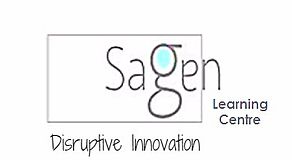 Sagan will use specific learning tactics built upon the four key R’s: Rigor, Relevance, Relationships, and Results.A vibrant learning community, like Sagan, applies compassion and high expectations to inspire and empower students choosing to attain a qualification via the Cambridge Curriculum.Sagan Centre PhilosophyCore Values:RigorRelevanceRelationshipsResultsTradition of DiversityIn line with CL Education cc visions, Sagan combines cutting edge practices in five domains: competency-based progression from Checkpoint through AS/A levels; use of a unique blended learning that addresses skill gaps while simultaneously challenging students with higher order thinking and critical thinking style tasks; an explicit affective program to build cognitive confidence and self-efficacy, real-time student performance analytics; and a "limitless campus" of extended online and community-based learning opportunities supported through Google for Education technology. 